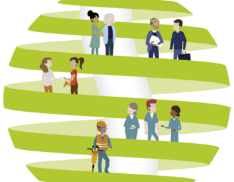 Zamówienie na materiały informacyjne kampanii „Dźwigaj z głową”  - 2022 r. (wysyłka w lutym/marcu)Firma/Instytucja: ………………………………………………………………………….Adres do wysyłki:…………………………………………………………………………………………………………………………………………………………………………..………..Osoba do kontaktu:…………………………………………………………………………Telefon:…………………………………………………………………………………………..Email: ………………………………………………………………………………………….…Sposób dostarczenia (niepotrzebne skreślić):- wysyłka pocztą (proszę podać adres przy nazwie instytucji)- odbiór własny w CIOP-PIB (Czerniakowska 16, Warszawa, w godz. 8.00 – 16.00)Prosimy o odesłanie wypełnionej tabelki pocztą elektroniczną na adres focalpoint.pl@ciop.pl lub faksem: +22/ 623 36 93Materiały informacyjneSztukPlakat kampanii „Dźwigaj z głową” Ulotka kampanii „Dźwigaj z głową”Przewodnik po kampanii „Dźwigaj z głową”Teczka do ww. publikacji  